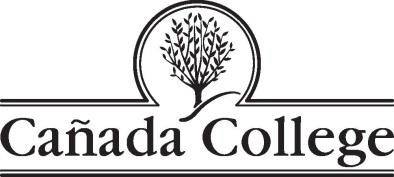 PBC Strategic Enrollment Management Committee MEETING AGENDAWednesday, August 7, 2019Building 8 - Room 110NEW TIME:  9:00 – 10:00 a.m.Agenda ItemDiscussion LeadTime AllottedWelcome & IntroductionsDr. Tammy Robinson5Agenda OverviewRe-cap progress made, spring 2019Committee recommendations to PBCDr. Tammy Robinson5Summer updates (outreach, IEPI, data)Dr. Karen Engel15College strategic priority projects for 2019-20Dr. Karen Engel5Setting a course for fall 2019 SEM workPossible areas of focusResearch projectsOrganizing our planning effortsAll30ADJOURN